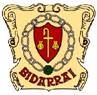 Conseil municipal du Mardi 1er Mars 2022.Présents : ANCHORDOQUY Jean Michel, INCAURGARAT Nathalie, MARISCO Jean Pierre, ORHATEGARAY Ramuntxo, OXOBY Monique, IBARROLA Pascal- SABAROTS Anne Marie, SEYCHAL Antton, URRIZAGA Peio, - - -BIDONDO Jean Pierre, ETCHEVERRY Bernadette ONDICOL BeñatAbsent :   ARROSSA Lidia- CEDARRY SuzanneSecrétaire de séance : TAFERNABERRY EñautPV du Conseil Municipal du 27 Janvier 2022. OkSubvention écoleUn voyage à Gourette est prévu. Il est donc proposé de prévoir 2000€ de crédit sur la ligne comptable TRANSPORTS SCOLAIRES (budget caisse des écoles de bIdarray) afin que les élèves puissent profiter de ce voyage. Voté à l’unanimité.Ressources humainesLe CDG demande aux collectivités territoriales de travailler sur les LIGNES DIRECTIVES DE GESTION. Il s’agit de définir la politique RH menée par la collectivité. Le projet de délibération en annexe propose d’accorder aux agents des jours d’absences en cas d’évènement familiaux, civiques ou professionnels. Voté à l’unanimité. Validation des LDG.A ce jour, aucune prime n’est versée aux agents. Il est donc proposé de mettre en place le RIFSEEP (IFSE+CIA) en respectant les modalités prévues dans la délibération en annexe. 11 POUR- 1 CONTRE